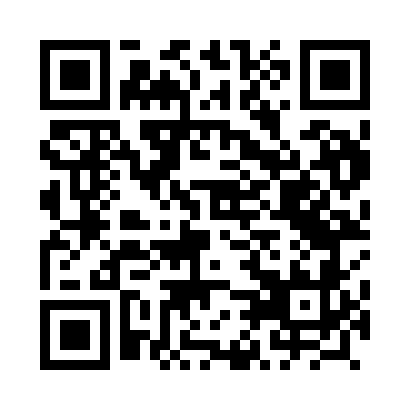 Prayer times for Ponice, PolandWed 1 May 2024 - Fri 31 May 2024High Latitude Method: Angle Based RulePrayer Calculation Method: Muslim World LeagueAsar Calculation Method: HanafiPrayer times provided by https://www.salahtimes.comDateDayFajrSunriseDhuhrAsrMaghribIsha1Wed3:005:1712:375:427:5810:062Thu2:575:1512:375:438:0010:093Fri2:535:1412:375:448:0110:114Sat2:505:1212:375:458:0310:145Sun2:475:1012:375:468:0410:176Mon2:445:0912:375:478:0610:197Tue2:415:0712:375:488:0710:228Wed2:385:0512:375:498:0910:259Thu2:355:0412:375:498:1010:2810Fri2:325:0212:375:508:1110:3111Sat2:295:0112:365:518:1310:3312Sun2:254:5912:365:528:1410:3613Mon2:224:5812:365:538:1610:3914Tue2:214:5712:365:548:1710:4215Wed2:204:5512:365:548:1810:4516Thu2:204:5412:375:558:2010:4517Fri2:194:5312:375:568:2110:4618Sat2:194:5112:375:578:2310:4719Sun2:184:5012:375:588:2410:4720Mon2:184:4912:375:588:2510:4821Tue2:174:4812:375:598:2610:4822Wed2:174:4712:376:008:2810:4923Thu2:174:4612:376:018:2910:5024Fri2:164:4412:376:018:3010:5025Sat2:164:4312:376:028:3110:5126Sun2:154:4312:376:038:3210:5127Mon2:154:4212:376:048:3410:5228Tue2:154:4112:376:048:3510:5229Wed2:154:4012:386:058:3610:5330Thu2:144:3912:386:058:3710:5431Fri2:144:3812:386:068:3810:54